VS-01 – Revised 12-7-18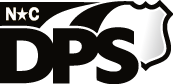 NC Department of Public Safety’s Office of Victim ServicesVictim Notification Request FormPerson / ORGANIZATION Requesting Notification about an offenderFirst:     	Middle:     Last:       	Suffix:       Business/Organization:     Mailing Address:     :	Home Phone	(   )    -    City:     	State:  	Zip Code:      -     	Work Phone	(   )    -    County:      	Cell Phone	(   )    -    Email:     pROVIDE A 4 DIGIT PIN* OF YOUR CHOice & select how you would like to be notifiedChoose your notification method below.  Please note that if you are registering to receive notifications about state prisoners and probationers, you will receive notifications by mail and by the methods you choose below.WRITE your PIN here:      -     -     -        (Create a PIN that is four numbers and that you will remember.) 	Phone  indicate:   home and/or   cell   (Do not register a work number without the employer’s permission. The NCSAVAN system will continue to call until the PIN is entered.)	Text (mobile/cell phones only)	Email	*PIN=personal identification number to identify your registrationYour relationship to the victimPlease check the appropriate box to indicate how you are related to the victim in this case.  I am:   a direct victim of this crime	 a family member of the victim	 an indirect victim of the crime	 an interested partyVictim information Please check if the victim of this crime is under the age of 18.	 Please check if the victim of this crime is deceased.First:     	Middle:       Last:       	Suffix:       Business/Organization:        Offender informationOffender is:   in a county jail   in a state prison   on parole   on probation/post-release supervision   unknownFirst:     	Middle:     Last:     	Suffix:       Offender’s County Jail # or NCDPS #:      	County of Conviction:     	Crime(s):      Court Case #(s):       send this form toBy Fax:  919-715-1256  By Email:  SVC_DPS_VictimServices@ncdps.gov  By Mail:	NC Dept. of Public Safety					Victim Services					4223 Mail Service Center					Raleigh, NC 27699-4200For victim services questions: NCDPS Victim Services 1-866-719-0108,  Monday-Friday,  8am-5pmFor operator assistance with phone, email, text or TTY notifications:  1-877-627-2826,  24 hours/dayFor web information: www.ncdps.gov